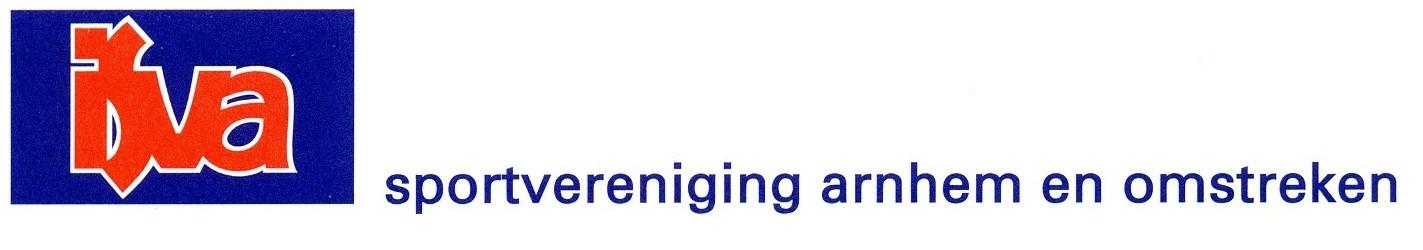 Aanmeldformulier nieuwe sporter:Naam: …………………………………………………………………………………..Voornaam: ........................................................................man / vrouwGeboortedatum:…………………………………………………………………Adres: ……………………………………………………………………………………Postcode en Plaats:……………………………………………………………….Email:…………………………………………………………………………………….Telefoon: ………………………………………………………………………………Mobiel:……………………………………………………………………………….IBAN: …………………………………………………………………………………….Sporter bij: …………………………………………………………………………..Aanmelddatum:……………………………………………(de opzegtermijn is één maand)Bekend met epilepsie? :……………………………………………………..Bijzonderheden:	0 hulp nodig bij aan-/uitkleden 			0 extra toezicht nodig tijdens sporten, zo ja reden………………………0 zorgt zelf voor hulp en/of extra toezichtClubblad: via post / digitaal ?Indien nodig kan gewaarschuwd worden:Naam:……………………………………………………………………………………Telefoonnummer:………………………………………………………………..Met deze aanmelding verleen ik toestemming voor automatische incasso van de contributie.   Ik heb bezwaar tegen publicatie van foto’s op website en clubblad. (hokje zwart maken als je bezwaar hebt.Dit formulier moet afgegeven worden bij de sportleiding. Deze stuurt het door naar de ledenadministratie.Handtekening: